ЧТО НЕОБХОДИМО ЗНАТЬ И ПОМНИТЬ РОДИТЕЛЯМ ПРИ    КОНТРОЛЕ  ЗА  ВЫПОЛНЕНИЕМ ЗАДАНИЯ РЕБЁНКОМ ДОМА?1.Домашнее задание в индивидуальной тетради записывает логопед. Тетрадь забираете из картонного кармашка в коридоре группы, в четверг или пятницу в вечерние часы.2. Домашние задания выполняются не в один приём. А разбиваются на части (по10-15 минут работы).Не рекомендуем выполнять задания в воскресенье вечером перед сном. Большую пользу принесёт выполнение задания небольшими порциями (по 2-3 упражнения): в пятницу в вечерние часы, суббота и воскресенье в дневное время. 3. Артикуляционная гимнастика и автоматизация звуков выполняется ежедневно до 3-х раз в день. Остальные задания выполняются однократно.4. Артикуляционная гимнастика выполняется перед зеркалом.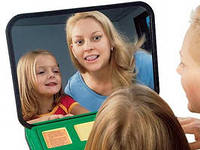 5. Все задания прочитываются взрослым для ребёнка вслух. Эти задания ребёнок выполняет устно, а взрослый вписывает в индивидуальную логопедическую тетрадь ответ ребёнка, не корректируя его: сохраняя все произнесённые окончания и формы слов.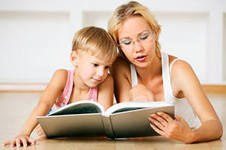 6. Графические задания ребёнок выполняет самостоятельно (рисует, выполняет штриховку и пр.) но под обязательным присмотром взрослого. Тогда рабочая тетрадь будет выглядеть аккуратно, красиво и  красочно на протяжении учебного года. А хорошо оформленная тетрадь один из моментов педагогического и коррекционного воздействия.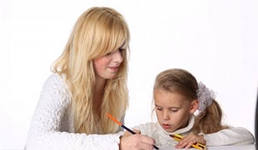 7. Индивидуальной  рабочую  тетрадь, с выполненным домашним заданием, а  карточки (у кого они должны быть)- в аккуратном состоянии ребёнок приносит в детский сад в понедельник.8. Контроль за выполнением домашнего задания позволяет поддерживать тесную взаимосвязь между логопедом, воспитателями группы и родителями, общей целью которых является  успешная коррекция речи ребёнка и всесторонняя подготовка его к обучению в  школе; выработка психологической и  эмоциональной  готовности к усвоению новых знаний и умений; воспитание грамотной, образованной, гармонично развитой личности.9. На протяжении всего учебного года проводятся консультации для родителей детей, посещающих группу. Во время консультации учитель – логопед  покажет индивидуальные коррекционные приёмы работы с ребёнком, отметит его успехи, подчеркнёт особенности прохождения коррекционного процесса, обратит внимание на вызывающие затруднения задания и упражнения; подскажет, на что необходимо обратить внимание при выполнении домашнего задания.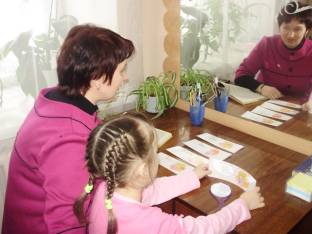 Логопедические домашние задания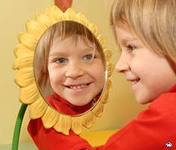 